012 點都WORK	（學生版）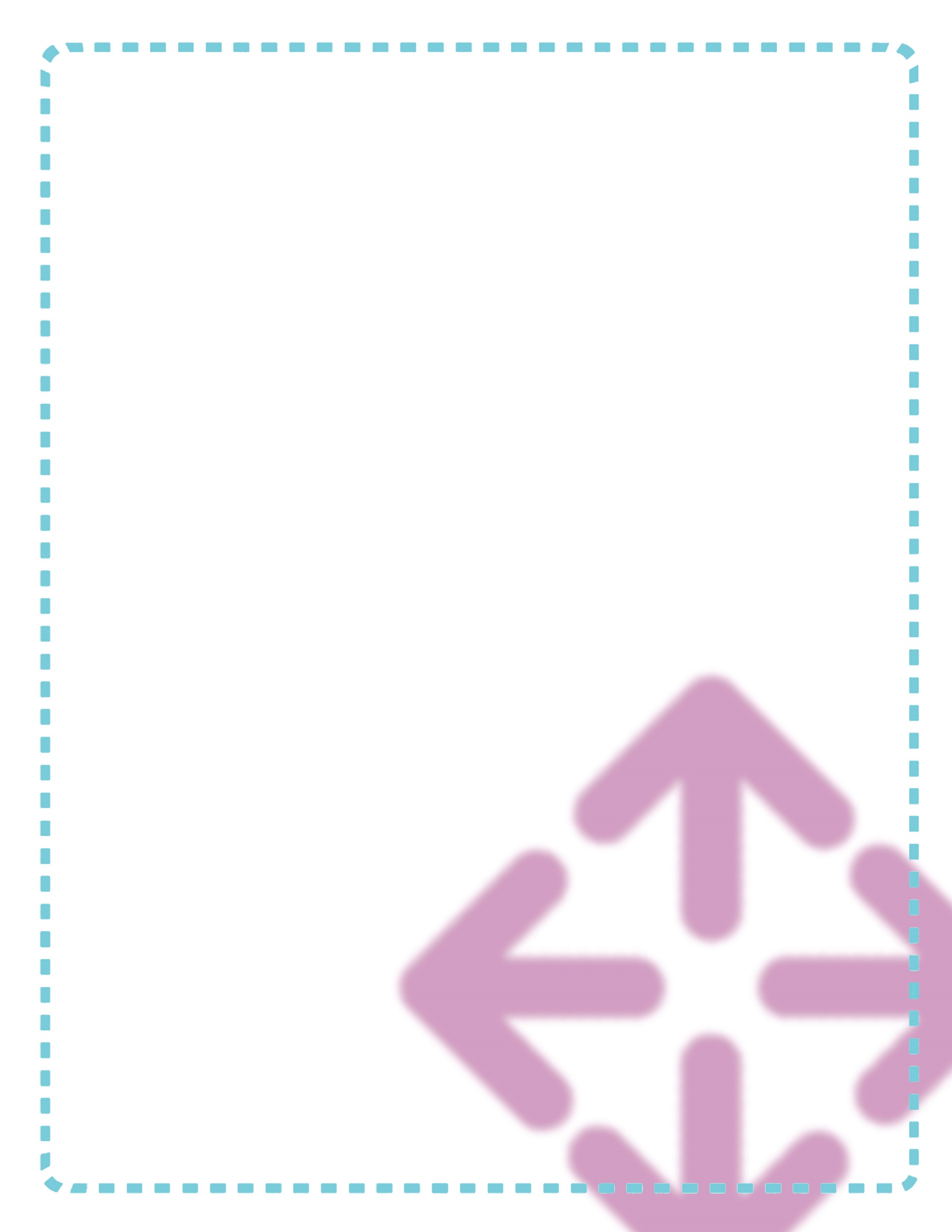 閱讀資料及分組討論 (15 mins)同學分成四人一組，閱讀Breakazine P. p108-109（‘JA’的故事）、 p114-115（孔維樂的故事），然後回答以下問題。1. 你認為‘JA’那麼頻密地轉換工作的取向有問題嗎？2. 對於‘JA’他這個工作「狀況」，你個人會有其他的對應建議嗎？3. 要做到‘唔work都work’要有什麼條件？ 4. 孔維樂轉作自由傳道人，面對最大的挑戰是什麼？B. 個人反思 (5-10 mins)1如果你要做到‘唔work都work’要有什麼條件？2 試想像你理想的工作可能會有什麼 ‘唔work’的情況/東西出現﹖你會怎樣解決？逆向思維—參考資料逆向思考的N個玩法：	~  逆向思考法 / 蕭暐琦
逆向思維不是天生的，那就通過後天的培養吧，打破常規，開始我們沒有成見的工作與生活。 

1.時常問自己 / 為什麼不可以那樣？為什麼一定要這樣，為什麼不能那樣？當你這樣問的時候，你會發現，興奮感産生了，創造感産生了，逆向思維在你的面前展現了無窮多的可能性，而它們並非你以為的那樣無法抵達。 

2.啟動快樂源泉 / 在回憶中尋找你的快樂，找出能輕鬆啟發你在生活中有創造的願望和行動，你對這些事情有著更深的領悟能力，願意花心思，便能進入一個創造和快樂的良性循環。 

3.開發右腦才智 / 左腦擅長語言、記憶、邏輯分析、數字處理，讓我們變成循規蹈矩，缺乏應變創造能力的左腦型人，堅守理智卻缺乏想象，富於常識卻拙于幻想。而右腦最善於把頭腦中那些被認為毫無關係的信息進行“牽線”。聽音樂、學樂器、欣賞繪畫、信手塗鴉……藝術就是開發右腦、啟動逆向思維的捷徑！ 

4.啟動逆向思維的潛能密碼 / 密碼一：熱情，它是推動你發揮潛能的基本力，對生活有熱情會讓你的頭腦做“創意體操”！密碼二：興趣，心理學家相信，興趣可以使你的創新思維能力提升80%！ 

5.改變你的生活習慣 / 改變你的上下班路線，讓你對空間的認識有新的刺激；改變你聽音樂的固定風格，古典、搖滾、爵士、電子、説唱……不同風格的音樂中，也許某一句歌詞就會讓你豁然開朗！改變你長年閱讀同類雜誌的習慣，也許其他書的某個標題就讓你茅塞頓開；改變，改變吧，你還等什麼？ 

6.永不停止地學習 / 學習會讓你的頭腦保持常鮮，不停學習探索那些你不知道的東西，每踏入一個未知的領域，這個世界對你就多開了一扇門。 

7.多交一些新鮮有趣的朋友 / 每一個興致勃勃的朋友，都是你取之不盡的靈感庫，體驗他們瘋狂而熱情的生活，他們將給予你更大勇氣去實現你的大膽想法。 

8.行萬里路 / 行走天下五湖四海的民俗風情，是巨大的“聚寶盆”，走出你十年不變的生活圈，出門在外你永遠不知道下一秒鐘會遇到什麼，冒險、刺激、充滿未知和自由將讓你的靈感火花噴涌而現！       層面條件個人質素與其他人/環境配合條件1例如：做事有彈性例如：請教別人條件2條件3條件4條件5條件6我的理想工作是：___________________________可能會出現‘唔work’的情況/東西有……解決方法？